Проект для старшей группы «Магия Оригами»Выполнила воспитатель: Чередник Анна ВикторовнаДеятельность педагогов  ДОУ в современных условиях развития образовательной системы направлена на повышение качества дошкольного образования и на  личностное развитие ребёнка дошкольника, способного реализовать себя как часть социума. И часто, данная работа направлена на преодоление разрыва между существующим и необходимым (желаемым родителями, требуемым обществом) состоянием педагогического процесса. Продолжая вести, планирование воспитательно – образовательной деятельности и при  отборе содержания, мы - воспитатели часто упускаем новые современные возможности, связанные с инновационной деятельностью. Или, наоборот, «погнавшись» за новой нетрадиционной формой, отходим от требуемого качества дошкольного образования. Приходится констатировать, что без постоянного повышения квалификации, работы над темой по самообразованию, без овладения современными технологиями невозможно ожидать результатов, связанных с реализацией выдвинутых Программой приоритетов.       Работая  много лет на группе детей с ОВЗ, определила для себя следующие направления деятельности, которые помогают мне достичь эффективных результатов по развитию речи детей с тяжёлыми нарушениями речи – это использование проектирования, психологическое сопровождение педагогического процесса, создание перспективных планов с детьми и родителями.  В 2021 - 2022 учебном году, когда нам дали детей старшего дошкольного возраста 5-6лет с ОВЗ возникла необходимость найти такое поле деятельности, которое бы способствовало совершенствованию речевых компетенций и в тоже время способствовало развитию личностных интересов детей: познавательных, художественно – эстетических, здоровьесберегающих. С января 2021 года вхожу в творческую группу педагогов по художественно – эстетическому направлению. Участие в таком подразделении, как творческая группа по решению проблем воспитания и обучения развивает профессиональное мастерство. В данной инновационной деятельности, мы – члены группы обращаем внимание на качество и уровень развития творческих способностей детей в художественно – эстетической и конструктивной деятельности. Для себя, выбрала задачу, обобщить опыт работы по влиянию конструктивной техники «Оригами» на психологическое здоровье детей и развитие речевых  компетенций.    На группе имеются   - результаты мониторинга за 2021 - 2022 учебный год по развитию навыков конструирования из бумаги.    - разработан Проект по теме «Магия Оригами»     - внедрены методические рекомендации по воспитательно – образовательной работе с детьми через Проект по использованию «Оригами» Сергей и Елена Афонькины на занятиях и в повседневной деятельности.Цель: способствовать комплексному становлению речи детей и формированию интереса к развитию связной речи через использование конструктивной техники оригамиЗадачи педагога:1. Использование материалов по технике «Оригами» для развития мелкой моторики детей старшего дошкольного возраста2. Овладение детьми старшего дошкольного возраста с ОНР навыками связной речи на основе проектирования занятий с использованием конструктивной техники « Оригами»3. Проведение анализа эффективности используемой техники «Оригами» в свободное от занятий время с целью закрепления связной речиРазвивающие  задачи для детей с ОВЗ:1. Развивать мелкую моторику рук.2. Развивать конструктивное мышлениеВоспитательные:1. Способствовать  формированию у детей с ОВЗ  умения следить за своей речью   в процессе разных видов  деятельности2. Формировать желание работать в коллективе.Аннотация: Актуальность выбора такой конструктивной техники как оригами для развития речи ребенка обусловлена потребностями и интересами детей дошкольного возраста. В процессе коррекционно-развивающей деятельности возникала необходимость ответить на вопросы: как реализовать поставленные задачи в  занимательной форме, какие инструменты для этого использовать, как правильно мотивировать детей и достойно поощрять в конце занятий. На своём опыте убедилась, что используя такой доступный вид техники как оригами можно решать сразу несколько задач как по развитию связной речи и конструированию из бумаги, так же  по  решению различных коррекционных задач.            Конструирование и ручной труд являются практической деятельностью, направленной на получение определённого результата, заранее продуманного продукта. Детское конструирование тесно связано с игрой и является деятельностью, отвечающей интересам детей. Конструирование -  важное средство умственного воспитания детей. Для развития детского конструирования существует множество материалов, одним из которых является бумага. Бумага - благородный материал, легко поддающийся преобразованию. Поделки из бумаги одного и того же содержания можно создать разными способами. Например: путём сгибания прямоугольника или квадрата пополам, создавая полый куб или брусок по выкройке, чертежу. И любым из этих способов можно изобразить дома, машины, животных, людей, разные игрушки. Г.Г. Григорьева отмечает, что конструирование из бумаги на протяжении дошкольного возраста развивается, развитие умений детей проходит несколько этапов. О чём,  ярко свидетельствуют результаты мониторинга  в нашей группе. Разнообразнее становится содержание поделок.  Сложнее становится способ создания поделки. Поделки становятся более выразительными за счёт комбинирования разных способов создания деталей и разнообразия украшения, комбинирования разных сортов бумаги. Осуществляется переход о создания отдельных поделок к созданию общих сюжетных композиций для инсценирования сказок, к играм с мелкими игрушками. Конечно, всё это сказывается на качестве умственного и речевого развития дошкольников с ТНР.  Рассмотрим на примерах из  методической литературы и учебников по педагогике и психологии, как отечественные ведущие педагоги раскрывали значение такого вида деятельности как конструирование:                                                                                                                        Как известно, ведущим видом деятельности в этом возрасте является игра (Д.Б. Эльконин). Что может быть увлекательнее, чем создание своими руками из простого листа бумаги объемной игрушки.  В исследованиях целого ряда выдающихся отечественных педагогов (Д.В. Куцакова, 3.В. Лиштван, Л.В. Пантелеевой и других) посвященных детскому конструктивному творчеству складыванию из бумаги отводится большая роль. По мнению этих исследователей, складывание из бумаги активно способствует развитию мелкой моторики рук детей дошкольного возраста, а так же совершенствованию глазомера и сенсомоторики в целом.  В настоящее время доказано (Ю.В. Шумаков, Е.Р. Шумакова), что занятия оригами способствуют повышению активности работы мозга и уравновешиванию работы обоих полушарий у детей дошкольного возраста, что способствует повышению уровня интеллекта, развитию таких психических процессов, как внимательность, восприятие, воображение, смышленость, логичность. Активизируется творческое мышление, растет его скорость, гибкость, оригинальность. В процессе обучающей деятельности по развитию связной речи (рассказыванию, перессказу и т.д.) и коррекционно-развивающей деятельности детей с ТНР в моей группе возникала необходимость совершенствовать подходы к разрешению проблемы, связанной с задержкой речевого развития на практике.  На занятии по конструированию  решаются следующие задачи: создание поделки,  развитие мелкой моторики рук,  проведение рефлексии. В процессе использования проектной деятельности по теме:  «Магия Оригами»,  системной работы по взаимосвязи речевого развития и мелкой моторики рук у наших воспитанников за первое полугодие расширился круг замыслов, которые они хотели бы воплотить в игре. В ходе совместной работы по созданию композиций из бумаги у ребят сформировалась мотивация к  общению друг с другом (в начале года это был совершенно разобщённый коллектив),  активный словарь пополняется новыми словами. Работа с готовым образцом предполагает составление описательных и сравнительных рассказов, формирование навыков выделения части в целом. Родители наших воспитанников  на родительском собрании в феврале 2022 года отметили, что их дети с удовольствием рассказывают дома о своих поделках, обучают «Оригами» не только младших сестрёнок и братьев, но и старших членов семьи.  Всё это также способствует развитию связной речи. Учитель – логопед Краева Е.Я. отметила, что во втором полугодии, наши воспитанники, смогли не только подобрать слова описательного характера к картинкам по темам «Дом», « Профессии мам», « Ранняя весна» и др., но и смогли составить 2-3 предложения, в которых есть описание предмета, действия  или явления.Эффективно использование оригами в процессе коррекции звукопроизношения, а в частности, для выработки правильного речевого выдоха. Под воздействием воздушной струи наши поделки оживают и развивают воображение детей. Оригами помогает нам – педагогам на этапе постановки звуков связать индивидуальные занятия с лексической темой.  Как воспитатель, использующий в своей работе разные методы и приёмы, хотела бы отметить, что «Оригами» - прекрасное средство для работы по созданию и оформлению предметно - развивающей среды. С помощью техники конструирования, мы в группе создаём и  оформляем декорации к сказкам, афиши к детским представлениям, делаем наглядные пособия. На практике мы пришли  к выводу, что нетрадиционное изменение наглядности повышает эффективность усвоения детьми нового материала, создает условия для поиска новых приемов и методов работы. В процессе обучения, у дошкольников наряду с техническими навыками развивается умение анализировать предметы окружающей действительности, формируются обобщенные представления о создаваемых объектах, развиваются самостоятельность мышления, творчество, художественный вкус, формируются ценные качества личности (актуальность, целеустремленность, настойчивость в достижении цели и тому подобное). Все это - позволяет рассматривать конструирование «Оригами», как эффективное средство подготовки детей к обучению в школе, но уже и к концу первого года речевого обучения в логопедической группе, мы отмечаем, что дети стали более самостоятельные, более внимательные и любознательные.Содержание работы с детьми по развитию у них навыков работы с бумагой в старшей группе имеет свои особенности. Детей знакомлю с бумагой, её особенностями, учу складывать прямоугольные листы бумаги пополам, совмещая стороны и углы, проглаживая линию сгиба, приклеивать к основной части детали (к домику - окна, двери; к автобусу - колёса). У детей формируются  общие умения и навыки: умения обследовать предмет, планомерно и последовательно работать, доводить начатое дело до конца. Также развивают глазомер, чёткость движения рук. Продолжается совершенствование умений детей сгибать лист бумаги пополам, вчетверо, в разных направлениях, сглаживая сгибы. Детей учу складывать бумагу по диагонали, чётко совмещая стороны и углы. Также работать по готовой выкройке, по несложному чертежу, использовать ножницы для надрезов и вырезывания по контуру. Создаем несложные композиции. Достоинствами оригами следует считать: доступность бумаги как материала, простота ее обработки. Оригами не требует больших материальных затрат; Анализ проделанной работы доказывает, что техника «оригами» всесторонне развивает личность ребенка дошкольного возраста. Использование разнообразных приемов и методов работы (ИКТ, подвижные, дидактические игры, использование нетрадиционных техник, создание авторских дидактических пособий, оригами) позволяет системно устранить речевые недостатки детей и подготовить их к успешному обучению в школе.Этапы и основные мероприятия при освоении оригами.Подготовительный этап
Задачи:
Для воспитателя:
1. Познакомить детей с искусством оригами.
2. Создать единое образовательное пространство детского сада и семьи для решения поставленной проблемы.
Для детей:
1. Усвоить, что такое оригами.
  Основной этап
Задачи:
Для воспитателя:
1. Обучить детей искусству оригами.
2. Познакомить их с графическим языком оригами.
3. Развивать творческое воображение.
4. Активизировать познавательную и речевую активность.

Для детей:
1. Научиться самостоятельно складывать простейшие оригами по схеме.
2. Оформлять их в небольшое панно.
3. Создавать свои игрушки.
4. Научиться творчески мыслить.
5. Собрать свой альбом поделок.
Заключительный этап
Задачи:
Для воспитателя:
1. Организовать презентацию детских работ.
2. Показать результаты детского творчества.

Для детей:
1. Подготовить творческие работы.Правила обучения технике оригами- Следует отметить, что при обучении детей технике оригами существуют общие заготовки для поделок дошкольникам должен готовить взрослый;- заготовка должна иметь точную квадратную форму;- бумага для поделок должна быть тонкой, упругой, хорошо сгибающейся, показ изготовления должен производиться на столе (в индивидуальной работе) или на доске. Во втором случае заготовка для показа должна быть в два раза больше, чем при показе не должно быть лишних поворотов и переворотов изделия;- обучение складыванию каждой поделки должно быть поэтапным: показ одного приёмавыполнение детьми, показ второго – выполнение детьми;- линии сгибов изделия должны тщательно проглаживаться;- совмещение углов и сторон в процессе складывания должно быть точным;- после того, как игрушка будет полностью готова, необходимо повторить приёмы складывания.- В итоге ребёнок должен учиться самостоятельно, изготавливать поделку от начала до конца. В своей практической деятельности я широко применяю следующиеметодические приемы:1- объяснение, сопровождаемое показом с опорой на символы-ориентиры.2- выполнение действий с детьми, с проговариванием.3 - выполнение действий по операционным картам/схемам.Прежде всего на всех занятиях использую:Словесный метод: игровой момент, беседа, рассказ, художественноеслово, вопросы, уточняющие наводящие проблемные познавательные.Информационно-рецептивный: рассматривание, напоминание,частичный показ, образец воспитания, объяснение, сопровождаемое показом с опоройна символы-ориентиры, устные инструкции по выполнению работы.Репродуктивный: выполнение действий с детьми, с проговариванием,совместное действие педагога с детьми.Эвристический: работа по схемам, выполнение работ с опорой наличный опыт.Исследовательский: самостоятельная работа детей с проявлениемтворчества.Оборудование для создания оригами:1. Бумага2 Ножницы (для обработки квадрата, аппликативных дополнений)3 Клей (для дополнительной аппликативной обработки оригами)4 Салфетки: бумажная, тканевая.5 Рабочая клеенка для аппликативной обработки оригами.6 Кисти, пластмассовые палочки.Перспективный план для старшей группы.СЕНТЯБРЬ
Занятие 1
Тема: Знакомство с оригами.
Цель: 1. Дать понятие – оригами, это японское искусство.
2. Рассказать историю возникновения оригами.
3. Познакомить с графическим языком оригами.
Материал: Выставка поделок оригами, плакат с условными обозначениями.

Занятие 2
Тема: «Сказка о квадратике»
Цель: 1.Формировать у детей навыки конструирования из бумаги, сгибая лист квадратной формы по диагонали.
2. Познакомить с базовой формой «треугольник».
3. Закреплять умение сгибать получившийся треугольник по схеме.
4. Воспитывать внимание и терпение.
Материал: Плакат с условными обозначениями , квадратный лист бумаги 12/12 см. на каждого ребёнка, образцы поделок.

Занятие 3
Тема: «Мороженное»
Цель: 1. Закрепить навык сгибания квадратный лист бумаги пополам, совмещая два противоположных угла.
2. Закрепить условные обозначения : «долина», линия перегиба, познакомить с условным обозначением «переворот».
3. Воспитывать внимание, усидчивость.
Материал: Образец поделки, Раздаточный материал: квадратный лист 12/12, цветная бумага, ножницы.
ОКТЯБРЬ

Занятие: 4
Тема: «Ворона/грач»
Цель: 1.Закрепить понятие «косынка».
2. Учить сгибать противоположные стороны к середине квадрата сложенного «косынкой», делать сгиб «ступенькой», сгибать внутрь головку.
3. Использовать полученные знания в работе со схемой.
4. Воспитывать самостоятельность, любознательность.
Материал: Образец, схема выполнения поделки. На каждого ребёнка -
фломастеры, чёрный квадратный лист бумаги размером 18/18 см.
Занятие 5
Тема: « Книжка»
Цель: 1. Проработать умение складывать прямоугольный лист пополам, совмещая короткие стороны.
2. Закрепить умение вкладывания готовых заготовок друг в друга
3. Познакомить с базовой формой «книжка».
4. Активизировать творчество, фантазию.
Материал: Раздаточный: по 3 альбомного листа на каждого ребёнка, образец, схема.

Занятие 6
Тема: «Флажок»
Цель: 1. Продолжать знакомить с термином «косынка».
2. Закрепить умение совмещать противоположные углы «косынкой».
3. Воспитывать самостоятельность, усидчивость.
Материал: Образец, раздаточный: по 3 квадратных листа 15/15 см, 2 полоски шириной 1 см, длинной 20 см из картона,
клей.

НОЯБРЬ

Занятие: 7
Тема: «Ёлка»
Цель: 1.Продолжать осваивать умение детей работать с квадратным листом бумаги.
2. Закреплять умение совмещать углы, получая треугольник.
3. Составлять из треугольников ёлочку, начиная снизу с самой большой
детали, соединять заготовки с помощью клея.
4. Развивать творческие способности детей.
Материал: 3 квадрата размером 10/10 см, 12/12 см, 15/15 см зелёного цвета, клей (на каждого ребёнка).

Занятие 8
Тема: «Мухомор»
Цель: 1.Продолжать прорабатывать с детьми навык сгибания листа прямоугольной формы пополам, совмещая углы и противоположные стороны, расправлять квадрат в треугольник.
2.Закреплять уже знакомые условные обозначения оригами.
3. Развивать уверенность в своих силах и способностях.
Материал: Образец, на каждого ребёнка - красный прямоугольник размером 15/8см и зелёный квадрат размером 10/10см, клей. Инструкционная карта.

Занятие 9
Тема: «Дом»
Цель: 1. Закреплять умения и навыки создавать поделки в технике оригами.
2. Продолжать совершенствовать навыки детей делать правильные, чёткие сгибы.
3. Познакомить с базовой формой «дверь».
4. Развивать художественный вкус, воображение, фантазию.
Материал: Образец, на каждого ребёнка - альбомный лист, прямоугольник размером 15/8см, белый квадрат размером 5/5см, 2 синих квадрата размером 3/3см, клей (на каждого ребёнка). Схема.

ДЕКАБРЬ
Занятие 10
Тема: «Мордочка собаки, кошки»
Цель: 1. Закреплять умение складывать квадратный лист бумаги «косынкой», сгибать уголки вниз, отгибать верхний угол назад.
2. Пользоваться практическими знаниями графических символов, знакомых детям.
3. Стимулировать развитие памяти.
Материал: Образцы, схема. По 2 квадратных листа бумаги размером 15/15см на каждого ребёнка, цветные карандаши.

Занятие 11
Тема: « Снеговик»
Цель: 1.Закреплять умение совмещать длинные стороны прямоугольника, равномерно сгибать уголки.
2. Учить раскрывать и расплющивать «карман»
3. Дорисовывать недостающие элементы.
4. Развивать эстетическое восприятие.
Материал: Прямоугольники размером 20/20 см, 15/7,5 см белого цвета и квадрат зелёного цвета размером 7,5/7,5 см с одной стороны, клей на каждого ребёнка. Образец.

Занятие 12
Тема: «Котёнок»
Цель: 1. Продолжать осваивать умение перегибать квадрат «книжкой», по линии сгиба разрезать квадрат.
2. Закрепить умение расслаивать фигурку , опускать углы к линии перегиба.
3. Соединять детали в одно целое.
4. Развивать уверенность в своих силах и способностях.
Материал: Образец, по два квадрата размером15/15см ,клей, фломастер – на каждого ребёнка. Схема выполнения работы.

Занятие 13
Тема: «Курица»
Цель: 1. Закрепляем умение перегибать квадратный лист дважды «косынкой», опускать углы к центру квадрата, отгибать части угла, равномерно сгибать верхний и нижний углы.
2. Закреплять умение вгибать уголок внутрь.
3. Знать и пользоваться графическими символами.
4. Развивать пространственное воображение.
Материал: Образец поделки, плакат с графическими символами. Цветная бумага, оранжевый лист бумаги размером 15/15см, клей – на каждого ребёнка.

Занятие 14
Тема: «Снежинка»
Цель:1.Продолжать учить детей пользоваться базовой формой «стаканчик», «воздушный змей».
2. Закреплять умение соединять детали попарно, подклеивать детали, закреплять детали на основе.
3. Уметь пользоваться графическими символами.
4. Развивать пространственное воображение.
Материал: Образец поделки, плакат с графическими символами. 12 квадратов синего цвета размером 5/5 см, синий кружок диаметром 3 см и белый кружок диаметром 2 см на каждого ребёнка.


ЯНВАРЬ
Занятие 15
Тема: «Снегурочка»
Цель: 1. Продолжать закреплять умение детей конструировать по типу оригами, используя графический язык оригами.
2. Проявлять творчество в создании художественного образа.
3. Поощрять стремление детей к самостоятельному решению практических задач.
4. Стимулировать эстетические оценки и суждения.
Материал: Образец, схема. Прямоугольник синего цвета размером 20/10 см, квадрат синего цвета размером 6/6 см (для короны), 2 квадратика размером 2,5/2,5 см из бумаги синего цвета, жёлтый квадрат размером 6/6 см на каждого ребёнка.
Занятие 16
Тема: «Дед Мороз»
Цель: 1.Учить складывать фигурку «Деда Мороза» на базовой форме «воздушный змей».
2. Закреплять умение пользоваться приёмом «дорисовки».
3. Развивать стремление к самостоятельной деятельности, к доведению начатого дела до конца.
Материал: Красный квадрат размером 20/20 см., фломастеры на каждого ребёнка. Образец.
Занятие 17
Тема: « Еловая веточка»
Цель: 1.Продолжаем усваивать умение выполнять базовую форму «воздушный змей»
2. Поднимать нижние (короткие) стороны к линии перегиба.
3. Отгибать опущенные углы оставляя складку.
4. Украшать веточку сложенными игрушками по схеме.
5. Воспитывать терпение, усидчивость.
Материал: Квадратные листы бумаги по 10 штук размером 3/3 см ( 5/5 см), 2 ярких квадрата разного цвета размером 5/5 см, клей – на каждого ребёнка. Образец.
ФЕВРАЛЬ

Занятие 18
Тема: «Звёздочки»
Цель: 1. Продолжать работу на базе «воздушный змей».
2. Совершенствовать навыки детей делать правильные, чёткие сгибы, внутренние сгибы, складывать квадрат по диагонали.
3. Закреплять навыки соединения деталей, прикладывая короткую сторону заготовки к линии перегиба предыдущей.
4. Развивать уверенность в своих силах и способностях. Поделки.
Материал: 8 квадратов размером 10/10 см 4 из них одного цвета , 4 - другого, клей на каждого ребёнка. Образец.

Занятие 19-20
Тема: « Ёлочки в лесу»
Цель: 1. Продолжать знакомить  детей работать с прямоугольным листом бумаги, складывая его пополам совмещая длинные стороны, опускать верхние углы вниз к середине прямоугольника
2. Познакомить детей с базовой формой «шкафчик».
3. Воспитывать умение работать вместе, уметь договариваться.
Материал: Прямоугольные листы бумаги размером 6/6 , 7/7,8/8 см зелёного цвета, квадратный лист бумаги 3/3см, клей, фон для общей работы – на каждого ребёнка. Образец.


МАРТ
Занятие 21
Тема: «Кораблик»
Цель: 1.Совершенствовать умение детей сгибать лист квадратной формы по горизонтальной и вертикальной осям.
2.Учить сгибать все 4 угла к середине квадрата, переворачивать заготовку повторяя сгибание до получения «карманов».
3. Закрепить графический язык оригами.
4. Развивать стремление к самостоятельным действиям, к доведению начатого дела до конца.
Материал: Квадратный лист бумаги размером 20/20 см, фломастеры на каждого ребёнка.Занятие 22
Тема: «Тюльпан»
Цель 1. Закрепить умение сгибать лист квадратной формы по диагонали.
2. Узнавать и называть условные обозначения: «долина», «переворот».
3. Познакомить с инструкционной картой.
4. Развивать способность работать руками.
Материал: Раздаточный материал: квадратный лист 10/10, инструкционная карта, образец.
Занятие 23
Тема: « Колобок»
Цель: 1. Постигаем умение перегибать прямоугольный лист бумаги дважды.
2. Продолжаем приучать сгибать все углы равномерно, опускать верхние углы со стороны сгиба, переворачивать деталь.
3. Закрепить базовую форму «треугольник»
4. Формировать навыки управления процессами творчества.
Материал: Раздаточный - жёлтый прямоугольный лист бумаги размером 20/10 см, оранжевый и красные квадраты размером 3/3 см, цветные полоски бумаги, клей, ножницы. Образец.

АПРЕЛЬ
Занятие 24
Тема: « Волк»
Цель: 1. Продолжаем закреплять умение детей конструировать по типу оригами, используя графический язык оригами.
2. Формируем умение расправлять квадрат в треугольник, знать условные обозначения оригами.
3. Воспитывать внимание, собранность, дисциплинированность.
Материал: 2 серых квадратных листа бумаги размером 15/15 см, 10/10 см, клей, фломастеры.

Занятие 25
Тема: «Карп»
Цель:1. Продолжать учить детей работать с квадратным листом бумаги.
2.Учить разгибать внутренние уголки по схеме, сгибать фигуру пополам по продольной оси.
3. Развивать внимание, память, фантазию, компоновать готовые оригами в панно.
Материал: На каждого ребёнка - квадратный лист бумаги размером 15/15 см жёлтого цвета, цветные карандаши. Образец.Занятие 26
Тема: «Колокольчик»
Цель: 1. Продолжать закреплять у детей умение работать с квадратным листом бумаги.
2. Закреплять практическими действиями знания графических символов, знакомых детям.
3. Развивать творческие способности, умение самостоятельно методом проб и ошибок конструировать простую фигуру, воспитывать усидчивость.
Материал: Раздаточный - 2 квадратных листа бумаги размером 10/10 см голубого цвета, клей, однотонный фон для работы, ножницы, полоски зелёного цвета разного размера. Образец.

МАЙ
Занятие 27 -28
Тема: « Цветик – Семицветик»
Цель: 1. Продолжаем закреплять умение у детей самостоятельно пользоваться схемой сборки, соблюдая последовательность действий.
2. Поощрять стремление детей к самостоятельному решению практических задач.
3.Стимулировать эстетические оценки и суждения.
Материал: Раздаточный - 7 квадратных листа бумаги разного цвета, разме-ром15/15 см, фон чёрного цвета размером 25/25 см. Образец.

Занятие 29 -30
Тема: «Букет в вазе»
Цель: 1. Продолжать закреплять у детей навыки работы по схеме, поощрять творчество в создании художественного букета.
2. Поощрять стремление детей к самостоятельному решению практических задач.
3. Закреплять умение создавать тематическое панно.
Материал: Разноцветные квадратные листы бумаги размером 10/10 см, 15/15 см, цветные полоски бумаги разного размера, фон размером 25/35 см, клей, ножницы – на каждого ребёнка. Образец.
Применение поделок в детском садуИзготовление красочных поделок из бумаги - увлекательное и полезное занятие для детей - дошкольников. Особенно привлекает дошкольников возможность самим создать такие поделки из бумаги, которые затем будут использованы в играх, инсценировках, оформлении уголка, участка детского сада или подарены на день рождения, к празднику своим родителям, воспитателям, друзьям. Ребенок радуется тому, что сделанная собственными руками игрушка действует: вертушка вертится на ветру, кораблик плывет в ручейке, самолетик, змей взлетают ввысь. Так, через различные действия с бумагой, в процессе ее обработки, применении разных способов и приемов дети учатся эстетически осмысливать образы знакомых предметов, передавать их в изобразительной деятельности, подчеркивая красоту и колоритность внешнего облика в преобразованной форме.Педагогическая диагностика детей 3группыРабота начинается с выявления уровня сформированности сенсорных эталонов, развития мелкой моторики рук, у детей дошкольного возраста на начальном этапе и заканчивается оценкой на заключительном этапе.Сроки проведения педагогической диагностики:Сентябрь-октябрь.Мониторинг исследует следующие показатели:- развитие мелкой моторики рук; - умение складывать бумагу по инструкции педагога; - ориентировка на листе бумаги; - внимание и усидчивость.Результаты обследования детей: проекта «Магия Оригами»Вывод: По всем показателям определяются два уровня выполнения заданий; средний, низкий. Уровни определяются в зависимости от степени самостоятельности выполнения ребенком предложенного задания.Средний уровень – ребенок справляется с заданием с помощью взрослого. Низкий уровень невыполнение задания с помощью взрослого.Справка Группы №3 детей старшего дошкольного возраста с  ОНРВ сентябре месяце провела мониторинг 16  воспитанников проекта «Магия Оригами».Обследовано 16 детей, из них – развитие мелкой моторики рук: средний уровень -53,0%низкий уровень -47,0%;- умение складывать бумаги по инструкции - низкий уровень – 100%;- ориентировка на листе бумаги: средний уровень – 73,0%,низкий уровень -26,4%;- речевой уровень: средний: 33%, низкий 77%Уровень развития: средний уровень – 60,4%,низкий уровень – 39,6%.Оценка результатов: По всем показателям определяются два уровня выполнения заданий; средний, низкий. Уровни определяются в зависимости от степени самостоятельности выполнения ребенком предложенного задания. – Высокий уровень – предполагает выполнение всех заданий. – Средний уровень ребенок справляется с заданием с помощью взрослого. – Низкий уровень – невыполнение задания с помощью взрослого.Вывод: по результатам мониторинга:- Развивать у детей моторику рук; - Научить складывать бумагу по инструкции педагога; - Ориентировка на листе бумаги; - Развивать у детей внимание, усидчивость; - Воспитывать любовь к труду; - Развивать любознательность и творчество.Педагогический мониторинг на конец учебного года 2022Работа начинается с выявления уровня сформированности сенсорных эталонов, развития мелкой моторики рук, у детей дошкольного возраста на начальном этапе и заканчивается оценкой на заключительном этапе.Сроки проведения педагогического мониторинга на конец года: март Мониторинг исследует следующие показатели:- развитие мелкой моторики рук; - умение складывать бумагу по инструкции педагога; - ориентировка на листе бумаги; - внимание и усидчивость.Результаты обследования детей: проект  «Магия Оригами»Вывод: По всем показателям определяются два уровня выполнения заданий; средний, низкий. Уровни определяются в зависимости от степени самостоятельности выполнения ребенком предложенного задания. Высокий – выполняет по инструкции педагога. Средний уровень – ребенок справляется с заданием с помощью взрослого. Низкий уровень невыполнение задания с помощью взрослого.Справка группы №3 детей старшего дошкольного возраста с ОНРВ марте провела  мониторинг 16 воспитанников проекта  «Магия Оригами».Обследовано 16 детей, из них – развитие мелкой моторики рук: высокий уровень 100%, средний: 0%, низкий уровень -0% ;- умение складывать бумаги Высокий 100%- ориентировка на листе бумаги: высокий уровень 100%- речевой уровень: высокий- 57%,средний уровень – 43%, низкий уровень – 0%.Уровень развития: высокий: 40,6%, средний: 59,4%, низкий:0%.Оценка результатов: По всем показателям определяются два уровня выполнения заданий; средний, низкий. Уровни определяются в зависимости от степени самостоятельности выполнения ребенком предложенного задания. – Высокий уровень – предполагает выполнение всех заданий по инструкции педагога. – Средний уровень ребенок справляется с заданием с помощью взрослого. – Низкий уровень – невыполнение задания с помощью взрослого.Вывод: по результатам мониторинга:- Продолжать развивать у детей моторику рук; - Продолжать учить складывать бумагу по инструкции педагога; - Ориентировка на листе бумаги; - Развивать у детей внимание, усидчивость, речь. - Воспитывать любовь к труду; - Развивать любознательность и творчество.Мониторинг проекта «Магия Оригами» по уровню развития детей старшей группы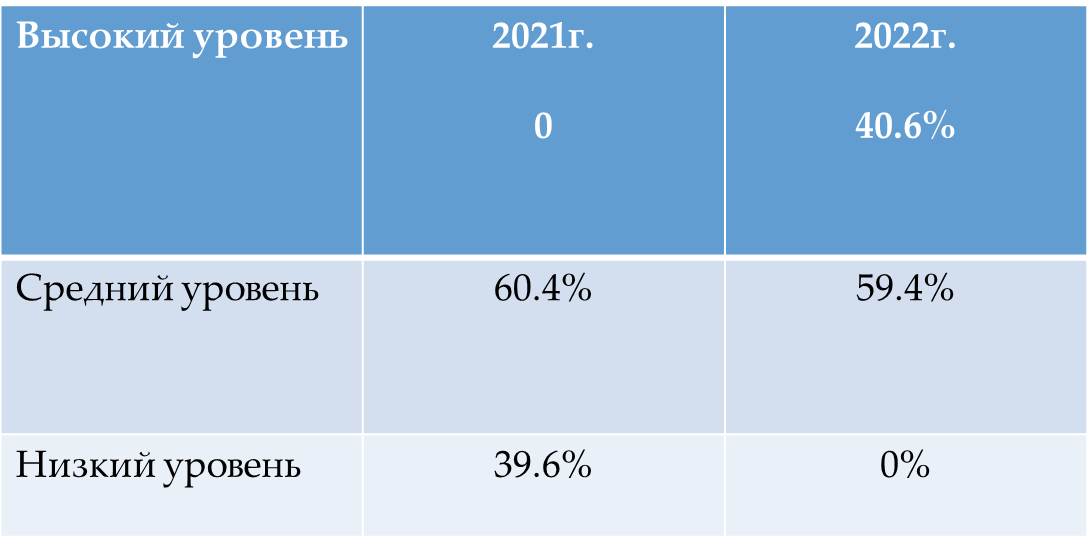 ЗаключениеОценивая свою работу, пришла к выводу как – это занятие замечательно сближает детей (все они готовы помочь друг другу и показать, как именно делается то или иное действие), ребята увлеченно складывают поделки и уже через несколько занятий дети 5 – 6 лет, могут без моей помощи разобраться в схемах. Стремление сделать игрушку как можно лучше воспитывает в детях внимательность, аккуратность и четкость исполнения действий по схемам. Изредка можно устраивать выставки детских работ – они создают прекрасные композиции. Кроме того, ребенку приятно сознавать, что эту игрушку он сделал сам, они с радостью хвастаются перед родителями созданными поделками и с удовольствием изучают новые, все более сложные схемы.   Мне, как педагогу хочется надеяться, что овладение детьми оригами поможет им в преодолении трудностей развития речи и приведет в комплексе с другими приёмами воздействия к качественным изменениям, т.е. развитию ребенка.Список литературы:1.Афонькин С.Ю. «Бумажный конструктор»  С. Ю. Афонькин, Е. Ю. Афонькина. – М.: Аким, 1997г.2. Богатеева З. А. «Чудесные поделки из бумаги»  З. А. Богатеева. − М.: Просвещение, 1992г. 3.Григорьева, Г.Г. Изобразительная деятельность дошкольников: учеб.пособие для студ. сред. пед. учеб. завед./ Г.Г. Григорьева — М.: Издательский центр «Академия», 1998. — 272 с. 4. Просова Н. А. «Сказка из бумаги: оригами» пособие для детей 5-6 лет. Н. А. Просова. – М.: Просвещение, 2007г.5. Жихарева О. М. «Оригами для дошкольников»: конспекты и тематические занятия и демонстрационный материал для работы с детьми 5-6 лет в ДОУ. Гном-Пресс, 2005г.6. Лиштван, З.В. Конструирование: Пособие для воспитателя детского сада / З.В. Лиштван - М.: просвещение, 1981. - 159 с. 3. Парамонова, Л.А. Детское творческое конструирование/Л.А. Парамонова - М.: Просвещение, 1999. - 148 с. 4. Аксенова, М. Развитие тонких движений пальцев рук у детей с нарушением речи. - //Дошкольное воспитание № 8, 1990.7.Сержантова Т. Б. «100 праздничных моделей оригами» Т. Б. Сержантова. – М.: Айрис - Пресс, 2006г.8. Соколова С. В.  «Игрушки из бумаги: Оригами для малышей» С. В. Соколова. – СПб.: Издательский Дом «Литера», 2009г.  (Серия «Я расту!»).9.Табарина Т. И. «Оригами и развитие ребенка» Т. И. Табарина. – Ярославль: Академия развития, 1996г.10. «Художественно-творческая деятельность. Оригами»:  тематические, сюжетные, игровые занятия с детьми 5-7 лет. авт.- сост. И. А. Рябова, О. А. Дюрлюкова. −  Волгоград: Учитель, 2012г.11. Хага К. «Оригамика. Геометрические опыты с бумагой». По ред. Массама Исоды и Ивана Высоцкого, изд. МЦМНО 2012 г. 12. Черенкова Е. Ф. «Оригами для малышей: 200 простейших моделей»  Е. Ф. Черенкова. – М.: ООО «ИД РИПОЛ классик», 2007г. (Серия «Учимся играючи», «Азбука развития»)№ п/пФ.И. воспитанникаМоторика рукОриентировка на листе бумагиУмение складывать бумагу по инструкции педагогаРечевой уровеньУровни развития1.Боброва Лера++--с2.Бойко Жанна++--с3.Виноградов Тимофей++--с4.Вороженкова Диана++-+с5.Ершов Илья-+--с6.Завьялов Вова-+--н7.Иванова Милана----н8.Карелина Маша++-+с9.Кореева Ариша-+--н10.Неудачин Ваня++--с11.Осовитный Богдан+--+с12.Рожкова Тиана----н13.Сороколетов Алексей-+--н14.Терентьева Лера++-+с15.Тимошкин Максим      16. Третьяков Кирилл-        -----+-н       нвысокий0%средний53%73%33%60,4%низкий47%26,4%100%77%39,6%№ п/пФ.И. воспитанникаМоторика рукОриентировка на листе бумагиУмение складывать бумагу по инструкции педагогаРечевой уровеньУровни развития1.Боброва Лера++++в2.Бойко Жанна+++-с3.Виноградов Тима+++-с4.Вороженкова Диана++++в5.Ершов Илья++++в6.Завьялов Вова+++-с7.Иванова Милана+++-с8.Карелина Маша++++в9.Кореева Ариша+++-с10.Неудачин Ваня+++-с11.Осовитный Богдан++++в12.Рожкова Тиана++--с13.Сороколетов Алеша++++в14.Терентьева Лера++++в15.Тимошкин Максим16. Третьяков Кирилл                                              +           +                        +++++-в        свысокий100%100%100%57%40,6%средний0%0%43%59,4%низкий0%0%0%0%